PREDMET: Informatička pismenostNADNEVAK: 01.04.2020.UČITELJ: Goran TothNASTAVNA JEDINICA: Mape i datotekeRAZRED: 5.AZADATAK: MOLIM VAS DA PREPIŠETE DEFINICIJE MAPE I DATOTEKE U SVOJE BILJEŽNICE. NAUČITE DEFINICIJE MAPE I DATOTEKE TE NACRTAJTE SVOJU MAPU I OBJASNITE ŠTO BI SVE U NJU STAVILI.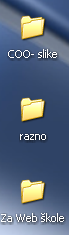 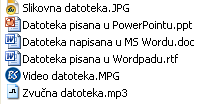 